 „Ich hätte gerne den Camouflage. Dabei denke ich an meinen Vater. 1942 musste er an die Ostfront. War in Stalingrad. Kam traumatisiert aus dem Krieg. Beide Eltern tot. Und dann bis heute wird nur über die Schulddieser Generation gesprochen. In mir löst Dein Camouflage-Christus viele Gedanken und Gefühle aus…“Herr B., Kaiserslautern
„Mein Jesus hängt an einem rosa Kreuz- hellblau mit einem giftgrünen Lendenschurz/ Röckchen. Mädchen oder Junge, Mann oder Frau? Die Assoziationen sind uneindeutig. Eindeutig ist: Dieses Kreuz kann ich mitnehmen, knautschen, in die Tasche stecken oder auf den Schreibtisch legen, so wie ich es brauche.Es erinnert mich an die Art, wie ich als Kind mit Lieblingskuscheltieren umgegangen bin: die waren auch Wegbegleiter durch dick und dünn. So ein Wegbegleiter ist mir mein Kuschelkreuz.“Frau J., Wiesbaden/Frankfurt
„Mir gefiel freeJee von Anfang an und die Spendenidee finde ich ebenfalls richtig gut! Mein freeJee hängt über meiner Tür, so steht er örtlich im Bezug zu Kreuzen, die beim Eintreten in den Raum beschützen sollen und beim Raustreten aus dem Raum an sich erinnern sollen. In diesem Fall geht der Schutz, zum kleinen Teil zumindest, an die Tschernobyl-Kinder und erinnert wird an die Kunst.“Frau P., Frankfurt
„An Afrika habe ich gar nicht gedacht, nur daran, dass es schön ist ein Kruzifix in einer soften und experimentellen Aufmachung darzustellen - es ist ein Symbol, dass mit dem Tod assoziiert wird - aber auch mit der grenzenlosen Liebe - und deswegen finde ich diese kuschelige Variante nicht unpassend. Leoparden Muster sind für mich auch etwas grenzwertiges, da sie für mich auch nur an Tieren vorstellbar sind undwenn sie als echter Pelz getragen werden oder in der Wohnung hängen, symbolisiert es den Tod – und somit ist es auch im übertragenen Sinne ein toter Körper, aber soft und voller Liebe.“Frau N., Frankfurtwww.freejee.de
Aufgabenstellung:Lies die Stimmen von freeJee-Besitzern und setze dich mit ihnen auseinander.Welche Bedeutung haben die „freeJee“ Kreuze für die einzelnen kommentierenden Personen?Welcher der „freeJees“ gefällt dir am besten?Begründe deine Wahl.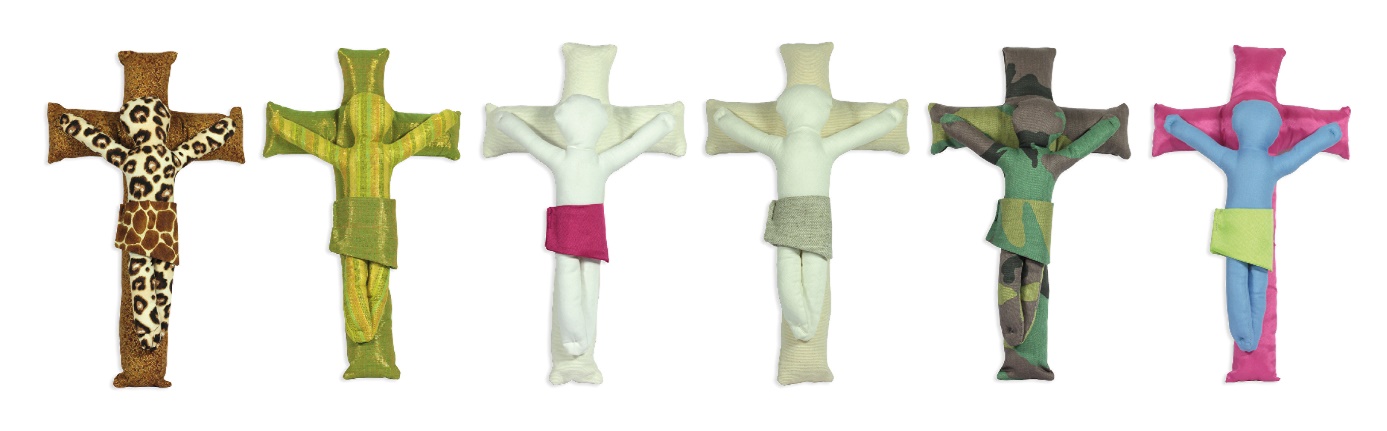 M7Stimmen von FreeJee BesitzernUE „FreeJee – Denkanstösse aus Stoff“ | Anke Pachauer / Uwe Martini 